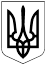 БЕРЕЗАНСЬКА МІСЬКА РАДАБРОВАРСЬКОГО РАЙОНУ КИЇВСЬКОЇ ОБЛАСТІ(восьме скликання)РІШЕННЯПро продовження терміну дії Програминаціонально-патріотичного вихованнята допризовної підготовки,підготовки молоді до Служби в Збройних СилахУкраїни на 2018-2021 роки на 2022 рік      Відповідно до  ст.26 Закону України «Про місцеве самоврядування в Україні» та з метою визначення пріоритетів та основних напрямів системи патріотичного виховання населення,   Березанська  міська рада ВИРІШИЛА:        1. Продовжити термін дії  Програми національно-патріотичного виховання та допризовної підготовки, підготовки молоді до служби в Збройних Силах України  на 2018-2021 роки    до 01.01.2023 року.2. Координацію робіт, пов’язаних з виконанням Програми покласти на сектор молоді та спорту  виконавчого комітету Березанської міської ради. 3. Фінансовому управлінню виконавчого комітету Березанської міської ради (Матвієнко В.М.)  забезпечити фінансування заходів Програми, виходячи з фінансового ресурсу та пріоритетів.       4. Контроль за виконанням цього рішення покласти на постійну комісію міської ради з питань освіти, культури, молоді та спорту, медицини, туризму, соціального захисту населення, допомоги воїнам АТО та на першого заступника міського голови Руслана ХРУЛЯ.Міський голова                                                             Володимир ТИМЧЕНКОм. Березаньвід 23.12.2021№ 360-31-VIII